                                                                  ПРОЕКТО внесении изменений в Положение о представлении гражданами, претендующими на замещение должностей муниципальной службы, и лицами, замещающими должности муниципальной службы в администрации Малотаябинского сельского поселенияЯльчикского района Чувашской Республики, сведений о доходах, расходах, об имуществе и обязательствах имущественного характераРуководствуясь Уставом Малотаябинского сельского поселения Яльчикского района Чувашской Республики и рассмотрев протест прокурора Яльчикского района Чувашской Республики  от 26.09.2022  на постановление администрации  Малотаябинского сельского поселения Яльчикского района Чувашской Республики  от 202.03.2015 № 22 администрация Малотаябинского сельского поселения Яльчикского района   Чувашской Республики    п о с т а н о в л я е т:1. Внести в Положение о представлении гражданами, претендующими на замещение должностей муниципальной службы, и лицами, замещающими должности муниципальной службы в администрации Малотаябинского сельского поселения Яльчикского района, сведений о доходах, расходах, об имуществе и обязательствах имущественного характера, а также о доходах, расходах, об имуществе и обязательствах имущественного характера своих супруги (супруга) и несовершеннолетних детей (далее – Положение), утвержденное  постановлением администрации Малотаябинского сельского поселения Яльчикского района от 26 февраля 2015 г. № 22 (с внесенными изменениями от 29 октября 2017г. № 66/1, от  01 февраля 2019г. № 5,  от 18 июня 2020г. №32, от 31 июля 2020г. №40) следующие изменения:   -подпункты «а» и «б» пункта 4 дополнить  следующим абзацем: «сведения о каждой сделке по приобретению земельного участка, другого объекта недвижимости, транспортного средства, ценных бумаг (долей участия, паев в уставных (складочных) капиталах организаций), цифровых финансовых активов, цифровой валюты, совершенных в  течение календарного года, предшествующего году представления сведений (далее отчетный период), если общая сумма таких сделок превышает общий доход данного лица и его (ее) супруги (супруга) за три последних года, предшествующих отчетному периоду, и об источниках получения средств, за счет которых совершены эти сделки».2. Настоящее постановление опубликовать в информационном бюллетене  «Вестник Малотаябинского сельского поселения Яльчикского района». Глава Малотаябинского         сельского  поселения        Яльчикского района                                                                                  В.В. ПетровЧёваш РеспубликиЕлч.к район.К.=.н Таяпа 		ял поселений.н администраций.ЙЫШЁНУ20____ =. ________ ___ м.ш. №К.=.н Таяпа ял.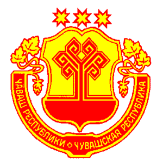 Чувашская РеспубликаЯльчикский районАдминистрацияМалотаябинского сельского поселения            ПОСТАНОВЛЕНИЕ«___» ____________20___г.№деревня Малая Таяба